INDICAÇÃO Nº 1150/2021Indica ao Poder Executivo Municipal operação ‘tapa-buracos” na Rua Ermelindo Batista, defronte o número 255, esquina com a Rua José Paiosin bairro Parque Planalto. Excelentíssimo Senhor Prefeito Municipal, Nos termos do Art. 108 do Regimento Interno desta Casa de Leis, dirijo-me a Vossa Excelência para sugerir que, por intermédio do Setor competente, seja executada operação “tapa-buracos” na Rua Ermelindo Batista, defronte o número 255, esquina com a Rua José Paiosin, bairro Parque Planalto, neste município. Justificativa:Conforme visita realizada “in loco”, este vereador pôde constatar em foto que segue anexo estado de degradação da malha asfáltica da referida via pública, fato este que prejudica as condições de tráfego e potencializa a ocorrência de acidentes, bem como o surgimento de avarias nos veículos automotores que por esta via diariamente trafegam. Plenário “Dr. Tancredo Neves”, em 15 de março de 2021.Reinaldo Casimiro-vereador-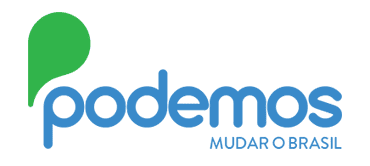 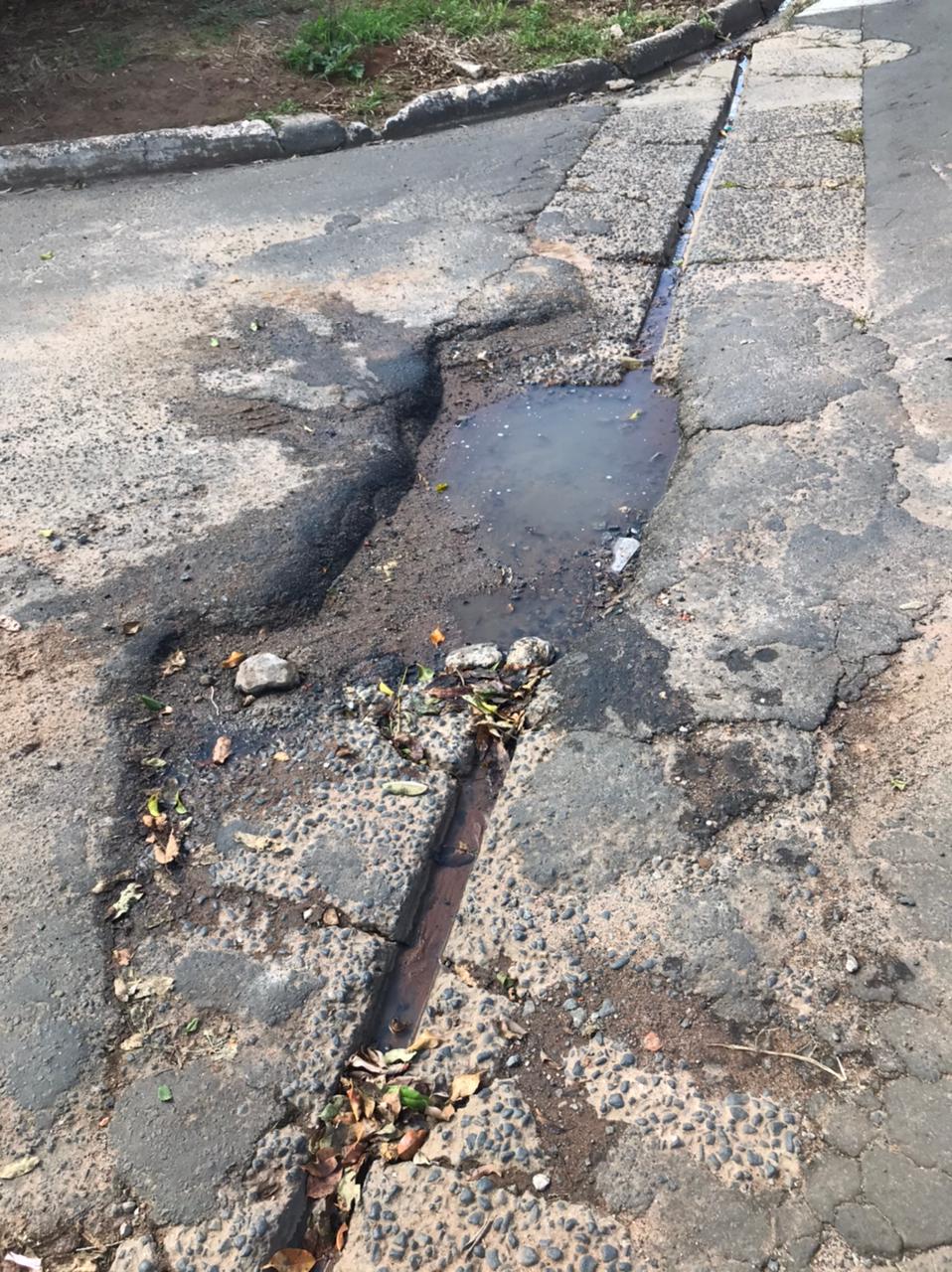 